Hana Benešová, Card Gallery, IrskoMěla jsem možnost na 4 týdny odcestovat do Dublinu v Irsku díky naší škole (Obchodní akademii Prostějov) a projektu Erasmus+. Pracovala jsem v obchodě jménem Card Gallery, která leží přímo na nejrušnější ulici v Dublinu. Card Gallery je proslavena svým velkým výběrem přáníček a dárkových předmětů. V obchodě se prodávají přáníčka pro každou příležitost, různé balící papíry, dárkové tašky ale i suvenýry a máme i vlastní online shop.Pracovní kolektiv byl velice příjemný. Každý nás vřele přijal. V práci mě překvapila multikultura v kolektivu, kde dávají příležitost každému. V práci jsme vybalovali a oceňovali zboží, prodávali u pokladny, vyřizovali online objednávky, kontrolovali a vystavovaly nové produkty. Práce bylo hodně, ale my vše bravurně zvládali na čas. Naučila jsem se pracovat s lidmi v cizím jazyce. Také jsem poprvé vyzkoušela prodej na pokladně. Bylo mi ukázáno, jak se vyřizují online objednávky. V Irsku mě šokovalo, že na začátku říjnu začalo chodit vánoční zboží. Samozřejmě největším rozdílem je měna, kdy vrácení na pokladně bylo složité. Ale vše se dá zvládnout. Když jsem potřebovala tak mi každý pomohl.  Zlepšení v jazyce u mě bylo rozhodně v mluvení, protože jsem každý den komunikovala s lidmi. Bylo pro mě lehčí mluvit a naučila jsem se dělat méně chyb. Já dost dobře ovládám anglický jazyk, takže u mě nebylo takové zlepšení jako u ostatních, ale rozhodně jsem se více odhodlala mluvit a lépe reagovat. Teď mi nedělá problém používat angličtinu v normální konverzaci. Ubytování u rodiny bylo bezproblémové. Měli jsme nádherný domeček, který byl hodně moderní. Naše rodina byla také velice přívětivá. Maminka nám vařila chutné večeře. Měli jsme šanci ochutnat pravou irskou kuchyni. Jídlo jsme dostávali pravidelně. Ve volném čase jsme prozkoumali Dublin a jeho okolí. Byli jsme na spoustu místech. První víkend jsme byli v Howth. Kde mají krásný přístav. Prošli jsme se po stezce, která vede kolem pobřeží. Viděli jsme nádherné skály pobřeží a došli jsme až k majáku, kde hodně foukalo. Další výlet byl do Trinity college, kde jsme viděli překrásnou knihovnu, kde se natáčel Harry Potter. Následně jsme šli centra. Další dny jsme byli například v Bray, Malahide castle, národním parku Wicklow, Phoenix parku nebo dublinské Zoo. Z grantu jsme měli hrazené veškeré ubytování, stravování a MHD i letenky.Připravovala jsem se v aplikaci OLS, kde jsem plnila veškeré úkoly. Rozhodně mi tato příprava zvětšila slovní zásobu. Další příprava probíhala v mojí škole. Rozhodně jsem vděčná za tuhle příležitost. Také jsem se spoustu naučila, jak v komunikaci, tak i v osamostatnění. Za tuhle dobu jsem nasbírala spoustu kontaktů a našla jsem si nové přátelství, které doufám vydrží dlouho. Na konci stáže nám bylo řečeno, že jsme byli výborní. Určitě největší zážitky jsou vždy z práce. Jednou v celé Grafton ulici vypadla elektřina, a takže byla ve všech obchodech tma. Pobyt v Irsku jsem si nesmírně užila a už se těším, až zase Dublin navštívím.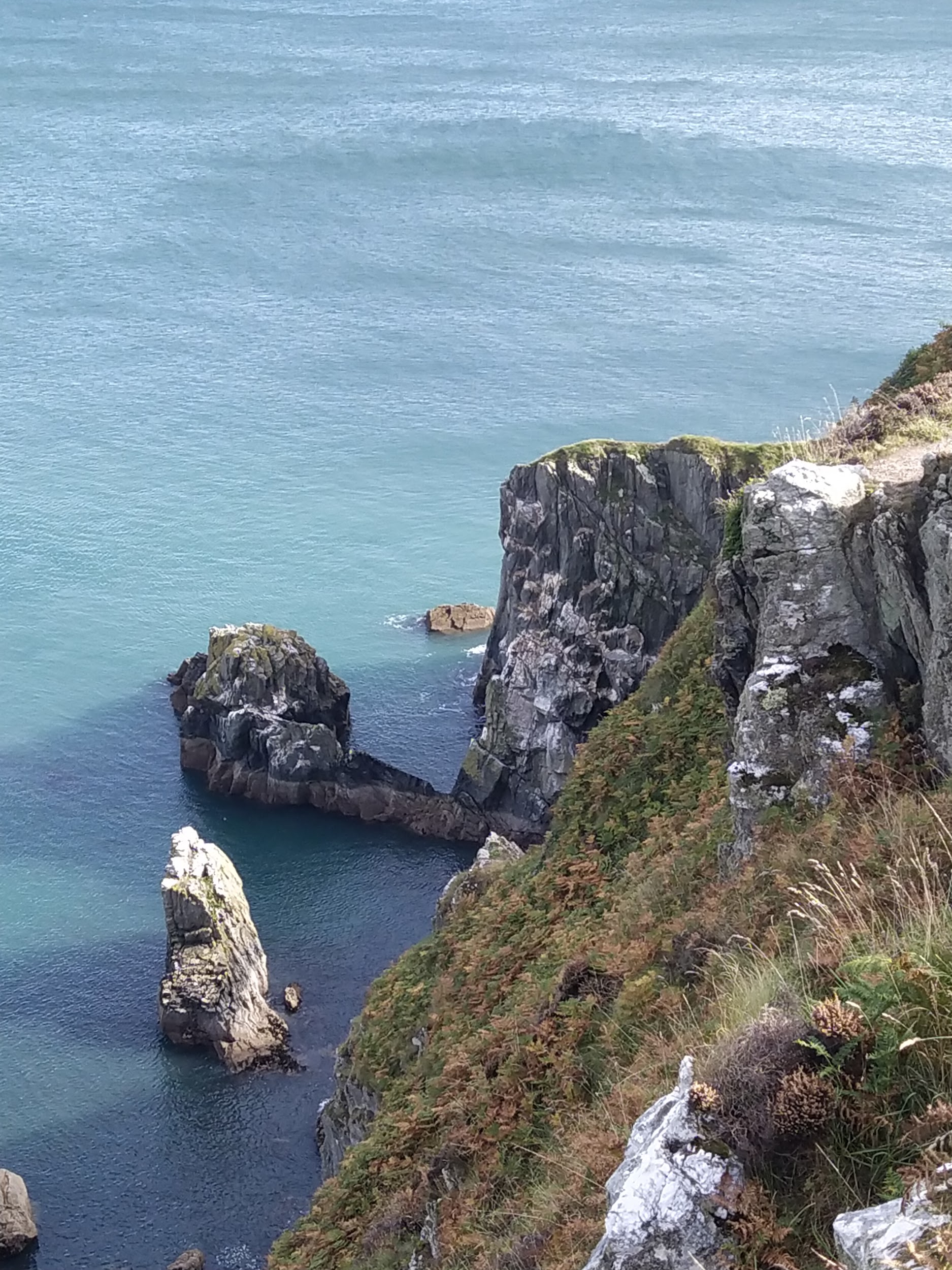 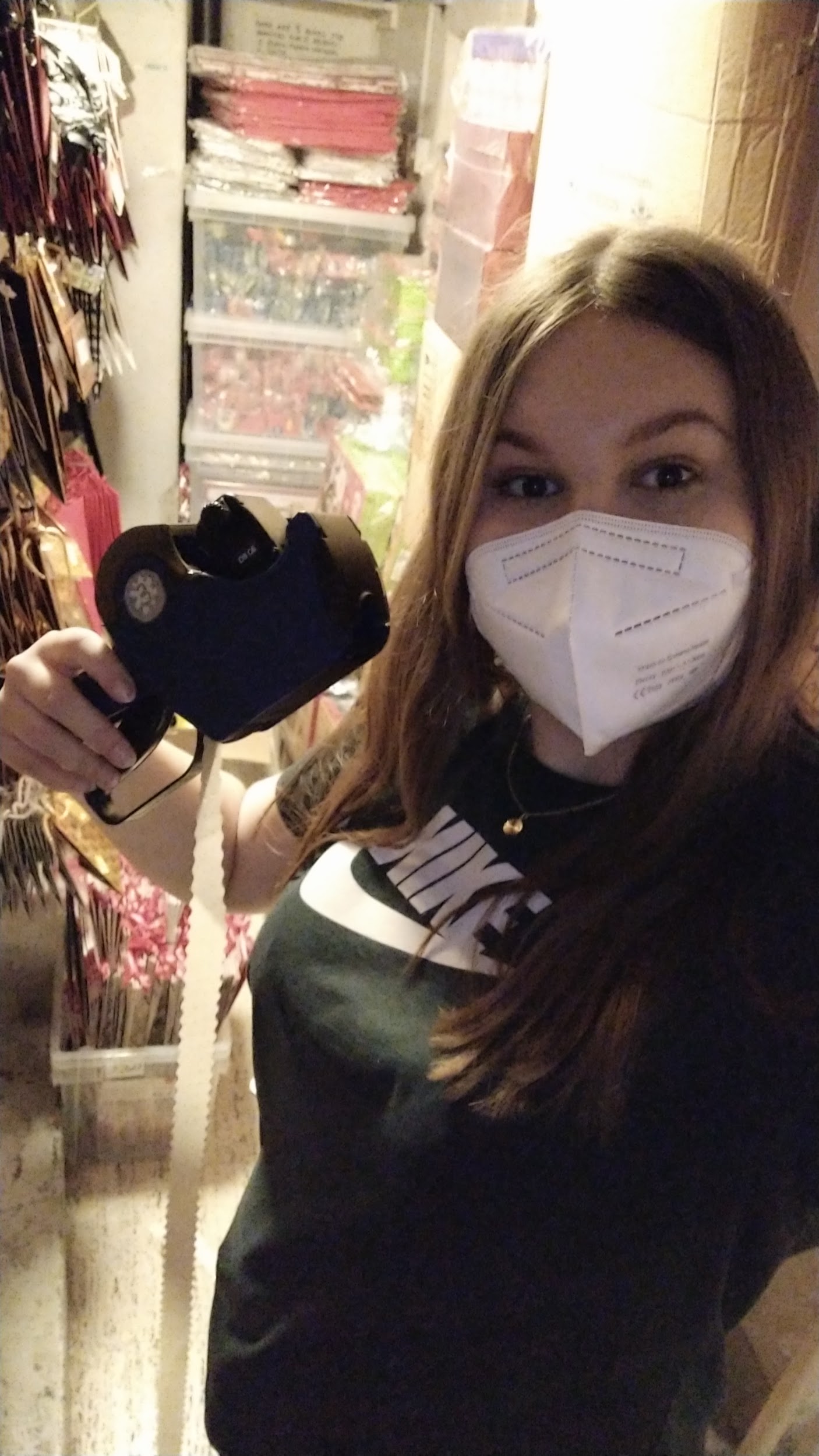 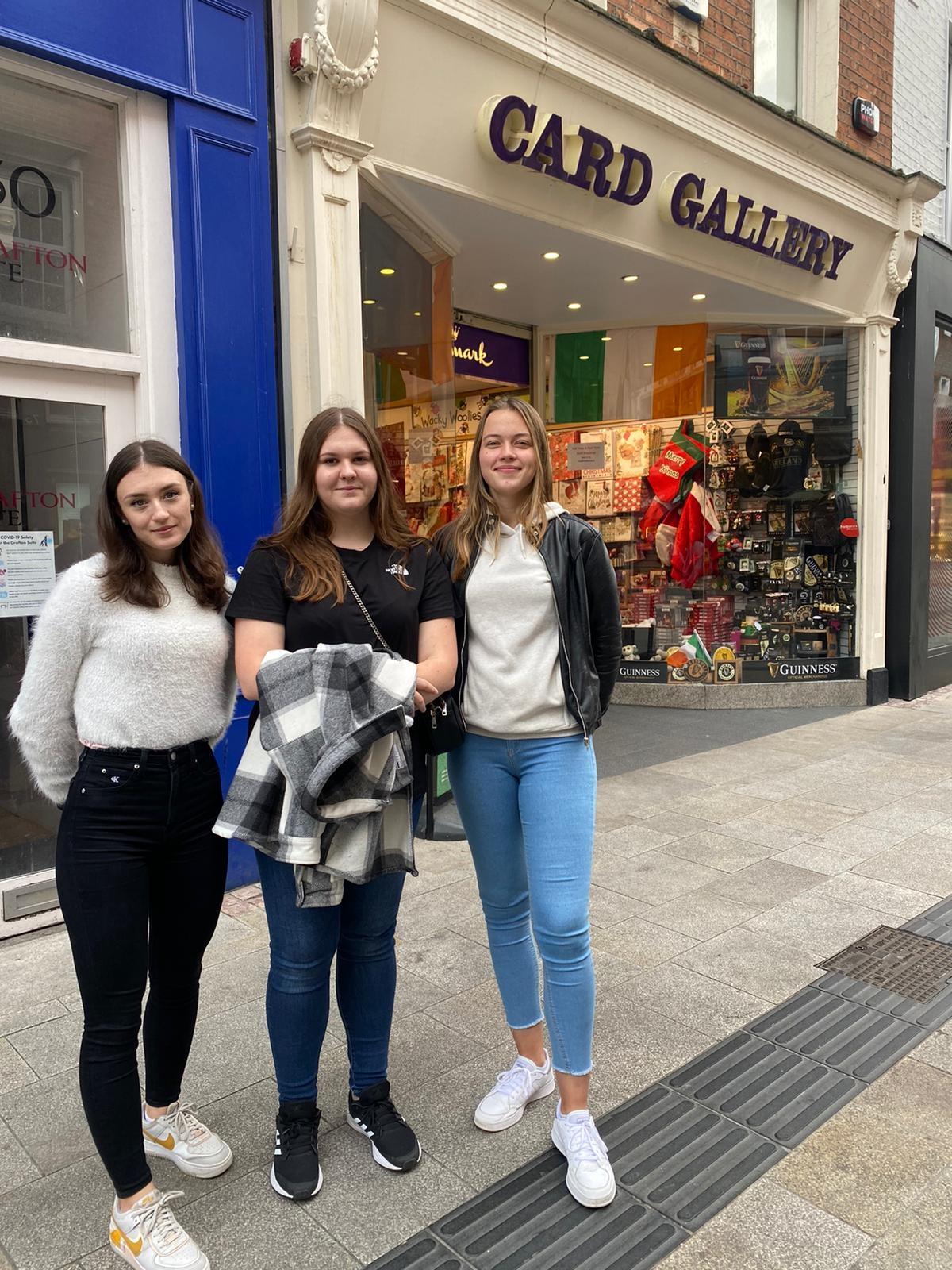 